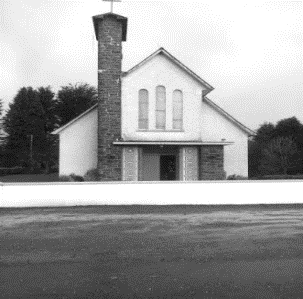 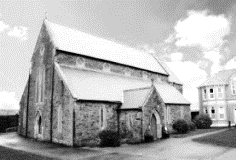 MASSES IN ST BRIGID’S CHURCH DUAGHSunday 8th October @ 11:30 amJohn O Keefe Knocknagoshel Months MindTuesday 10th October @ 7:30 pmSean Dowling Lyreacrompane Anniversary MassWednesday 11th October @ 10 am & Thursday 12th October @ 10 amFriday 13th October @ 7:30 pmMargaret McElligott Creggane Duagh Anniversary MassSunday 15th October @ 11:30 amAnn Flynn Kilmorna Anniversary MassTony Dore Foildarraig 1st Anniversary MassMASSES IN SACRED HEART CHURCH LYREACROMPANESunday 8th October @ 10:00 amKathleen Brosnan Dromaddamore Lyre Anniversary MassRose Sheehy, Tommy Sheehy & Kit Sheehy Renagowan Lyre Anniversary MassMichael & Sheila Carmody Glashnacree Lyreacrompane Anniversary MassSunday 15th October 2023PRIEST ON DUTY: Fr Michael Hussey 087-2386084 (emergency number only)CHURCH NOTICESPARISH CONTRIBUTION ENVELOPES: ‘Many Thanks’ to you who have already collected your Contribution Envelopes for the coming year. They are still a considerable number to be collected and are available at the back of the church. We invite you to collect your own personal envelopes and your neighbours if they are unable to do so themselves after mass. Your Parish Offering support the day-to-day capital running costs of our Parish and Diocese. Your envelope box also contains the envelope that supports your priests serving the parish & Diocese. If for one reason or another you have not received your contribution envelopes in the past, they can register through the Parish Office. For people who cannot attend regularly, we encourage you to use the ‘direct debit system’ using your Parish Number. Again, more details from the Parish Office. Sincere thanks for your generosity to your Parish in these challenging times for all of us. BOOKING OF MASSES / BAPTISMS / MARRIAGES /CERTS/ ETC FOR THE PARISH: You may do them in two ways: Book directly with the Parish Office during Office hours on Tuesday, Wednesday & Thursday from 10.00 a.m. to 1.00 p.m. Alternatively, book online by sending an email to: duagh@dioceseofkerry.ie  and the Parish Office can be in touch with you.MONTHLY FATIMA ROSARY: will be held at Lacca Cross Grotto on Thursday 12th October at the earlier time @ 7.30pm. All Welcome.LISTOWEL PARISH MISSION THIS WEEK: led by the Redemptorist Mission Team, Limerick will take place at St. Mary’s Church, Listowel beginning at the Vigil Mass on Saturday 7th October and ending on Friday night, 13th October.  There is a comprehensive programme of events to help us all re-invigorate our faith and help us all to reconnect after a few difficult years with Covid. There are some brochures and a Poster at the back of each of our churches. See also the advert in the Advertiser this week. All are most welcome to come to each of the daily masses 7.00 a.m. or 10.30 a.m. or the evening sessions at 7.30 p.m.ENROLMENT OF OUR CONFIRMATION CANDIDATES 2024: will take place at the 11.30 a.m. Mass on Sunday, October 22nd (Mission Sunday). The candidates and family members are asked to attend.  The Sacrament of Confirmation will be administered in Duagh Parish for Duagh & Lyre Candidates on Thursday 18th April 2024. This year we have an unusually large group of candidates from the fifth and sixth classes with over 60 candidates in total. In the interest of health and safety and to allow as many family members and staff of our schools to be present in Duagh Church we need to have two sessions. Fr. Declan as our Parish Priest will do the first ceremony at 1.30 p.m. and Bishop Ray will do the other ceremony at 3.30 p.m. Bishop Ray will be in Ballydonoghue also earlier at 11.30 a.m.  on that day. More details later.  OCTOBER MISSION MONTH To celebrate the Mission Month join the diocesan Webinar – Hearts on Fire: Feet on the Move   on Thursday 19th October at 7.30pm. To Register go to  www.dioceseofkerry.ie Key speaker for the webinar is Fr Tony O’Riordan SJ who will share his experiences as an overseas missionary.  He is currently based in Aleppo working as Director of Jesuit Refugee Service (JRS) Syria, where thousands of lives have been devastated by war, economic collapse and, in early February, a catastrophic earthquake. Fr Tony is from Kilmichael, Co Cork He was parish priest of Moyross, Limerick before he went to Maban in South Sudan where he led a response to drought and floods for three years. He is now overseeing the earthquake response for the Jesuit Refugee Service in Syria.NEWSLETTER: Please take home your Newsletter with you.Any Notices for our Parish Newsletter - please email or contact the office by Wednesday at 12.00 noon before it goes to print.